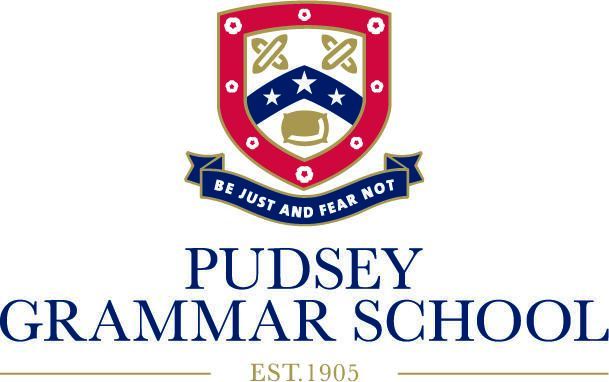 Statement of intent We are committed to providing a caring, friendly and safe environment for all of our students so they can learn in a relaxed and secure atmosphere. Pudsey Grammar School values and celebrates diversity and expects all stakeholders of our community to demonstrate respect towards others and together, make our school an enjoyable place of learning.We want our school to be an environment which is safe, supportive and listening, where every member of the school community (governors, staff, students and parents) understand that bullying in any form by anyone (adults or students) and anywhere, is always unacceptable.We expect everyone to take actions when bullying occurs. All pupils and parents should feel assured that allegations of bullying will be investigated promptly and effectively.Being happy at schoolA Charter of Pupil RIGHTSAs a member of Pudsey Grammar School, you have the right to be happy and enjoy learning. Furthermore, you have the right:1. not to be bullied.
2. to live your life in peace and safety.
3. to be an individual and be proud of being different.
4. to protect yourself by ignoring others or by walking away.
5. to tell a member of staff if someone is making you unhappy.A Charter of Pupil RESPONSIBILITIES:As a member of Pudsey Grammar School, we expect you:1. not to be bullied.2. to help one another.
3. to work with others to help stop bullying.
4. not to be afraid of reporting any incidents to a member of staff.
5. to thrive and be happy at school.
6. to be successful and praise others for their successes.What is bullying?Bullying occurs when there is an imbalance of power. Bullying is the repeated action of causing pain and/or distress to another person.Bullying can be:Emotional   		being unfriendly, excluding, tormenting (e.g., hiding books, Threatening gestures.                        Non-verbal       	unwanted looks, isolatingPhysical             	pushing, kicking, hitting, punching or any use of violence                   Racist                 	racial taunts, graffiti, gestures Sexual                	unwanted physical contact or sexually abusive comments                   Homophobic   	because of, or focusing on the issue of sexuality Transphobic     	because of, or focusing on gender reassignment or gender                                             	dysphoria/LGBT (Lesbian, Gay, Bi-Sexual, Trans-gender) Verbal               	name-calling, sarcasm, spreading rumours, teasing  Cyber		All areas of internet, such as email &internet chat room                            	misuse
                            	Mobile threats by text messaging & calls
                            	Misuse of associated technology, camera & video facilitiesWhy is it Important to respond to bullying?Bullying hurts. No one deserves to be a victim of bullying. Everybody has the right to be treated with respect. Students who are bullying need to learn different ways of behaving.Pudsey Grammar School has a responsibility to respond promptly and effectively to issues of bullying and is committed to doing so.Objectives of this policyAll governors, teaching and non-teaching staff, students and parents should have an understanding of what bullying is. All governors and teaching and non-teaching staff should know what the school policy is on bullying and follow it when bullying is reported. All students and parents should know what the school policy is on bullying, and what they should do if bullying arises. As a school we take bullying seriously. Students and parents should be assured that they will be supported when bullying is reported. Bullying will not be tolerated.Signs and SymptomsA student may indicate by signs or behaviour that he or she is being bullied. Adults should be aware of these possible signs and that they should investigate if a child:is frightened of walking to or from school doesn't want to go on the school / public busbegs to be driven to schoolchanges their usual routineis unwilling to go to school (school phobic) begins to truantbecomes withdrawn anxious, or lacking in confidenceStart stammeringattempts or threatens suicide or runs awaycries themselves to sleep at night or has nightmares feels ill in the morning begins to do poorly in school work comes home with clothes torn or books damaged has possessions which are damaged or " go missing" asks for money or starts stealing money (to pay bully)has dinner or other monies continually "lost" has unexplained cuts or bruisescomes home unusually hungry (money / lunch has been stolen)becomes aggressive, disruptive or unreasonableis bullying other children or siblingsstops eatingis frightened to say what's wronggives improbable excuses for any of the aboveis afraid to use the internet or mobile phoneis nervous & jumpy when a cyber message is receivedThese signs and behaviours could indicate other problems, but bullying should be considered a possibility and should be investigated.ProceduresReport bullying incidents to staffIn cases of bullying, the incidents will be recorded by staffIn confirmed cases parents/carers should be informed and where appropriate, be asked to come in to a meeting to discuss the problemIf necessary and appropriate, police will be consultedThe bullying behaviour or threats of bullying must be investigated, and the bullying stopped quicklyProvide support for both the victim and the perpetrator.Outcomes1) The perpetrator should be able to show empathy with the feelings of the victim and display a sense of genuine remorse for their actions. Other consequences may take place.2) If appropriate and possible, the students will be reconciled3) After incidents have been investigated and dealt with, each case will be monitored to ensure repeated bullying does not take place.4) In serious cases, fixed-term (or even permanent) exclusion will be considered.PreventionThedifferentformsofbullyingandtheireffectsareidentifiedwithineverystudent's school curriculum (PHSCE lessons, Form Time discussions and assemblies).Engage in further awareness through the national campaigns to stop bullying.Discussion of bullying, its effects and prevention should be openly discussed within forum groups. Anti-bullying ambassadors will support some students, where appropriate, in discussing possible bullying incidents.Students are encouraged to use the school’s secure email communication system to directly message a member of staff known to them, regarding any concerns of bullying, either to themselves or others and also use student ‘voice box’ in each office. Along with training staff, Sixth Form Ambassadors will be involved in supporting discussions within the LGBGT framework. Related school policiesThis school policy supports and expands on the references to anti-bullying appropriately included in:the school's Equality and Diversity Policy and Single Equality Schemethe school's behaviour policythe school's Discipline Policythe school's Charter of Pupil Rights and Responsibilities (presented in the Student Planner) - 'Being happy at school'the school's Staff Code of Conduct - Leading Professional Behaviour.The school recognises the guidance received from KIDSCAPE (www.kidscape.org.uk) in the construction of this policy.National awareness is 31st October to 30th November (Starting with the theme, 'Bullying and E-safety'). National anti-bullying week is 14th November to 18th November 2016Anti-bullying ambassadors will be selected through an interview process.
Ambassadors will play an important role in actively promoting social inclusion, through the necessary training, be conspicuous support in school to listen to others, promote diversity and lead national awareness, as well as other related activities throughout the school year. LGBTAwarenessWeek-April20l7 LGBT focused Form Time activities as well as input in to the PSHE curriculum
